Superintendent’s Memo #305-20
COMMONWEALTH of VIRGINIA 
Department of Education
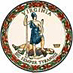 DATE:	November 20, 2020 TO: 	Division SuperintendentsFROM: 	James F. Lane, Ed.D., Superintendent of Public InstructionSUBJECT: 	Approved School Year 2020-2021 USDA Equipment Assistance Grant AwardsThe purpose of this memorandum is to announce the school year (SY) 2020-2021 approved U.S. Department of Agriculture (USDA) Equipment Assistance Grant awards in order to distribute National School Lunch Program (NSLP) Equipment Assistance Grant funds under the Consolidated Appropriations Act, 2020 (Public Law 116-94) for federal fiscal year (FFY) 2020.The Virginia Department of Education, Office of School Nutrition Programs (VDOE-SNP) received guidance from the USDA that these funds can be awarded to any school food authority (SFA) with a previously approved state agency agreement on file to operate the NSLP (per 7 CFR 210.9(b)), and that would otherwise be operating the NSLP in SY 2020-2021, may continue to access NSLP Equipment Assistance Grants while utilizing the flexibilities granted under the current Summer Food Service Program/Seamless Summer Option (SFSP/SSO) Nationwide Waiver.The grant award document for those divisions selected to receive funds will provide details on the approved schools, approved items of equipment by school, and the grant award amount for each equipment item approved as detailed in Attachment A. Grant recipients must comply with all governmentwide regulations, principles, and assurances that will be provided upon approval. The NSLP Equipment Assistance Grant funds will be paid to awardees on a reimbursement basis. Reimbursements will only be for the actual expenses up to the award amount approved for each item. Funds not spent on the equipment approved for the grant award may not be spent on other equipment or for other sites in the division. Grant recipients chosen for an award must comply with the regulations, principles, and assurances as detailed in Superintendent’s Memo #197-20 dated August 21, 2020. If you have any questions, please direct them to Rhonn James at rhonn.james1@doe.virginia.gov or SNPPolicy@doe.virginia.gov.JFL/SCCAttachmentList of Schools Applying for and Awarded Equipment Grants (XLSX)